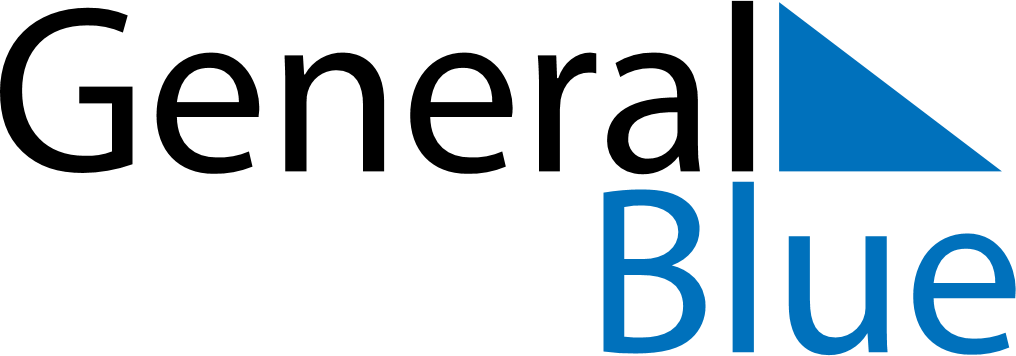 March 2025March 2025March 2025March 2025RussiaRussiaRussiaMondayTuesdayWednesdayThursdayFridaySaturdaySaturdaySunday11234567889International Women’s DayInternational Women’s Day10111213141515161718192021222223242526272829293031